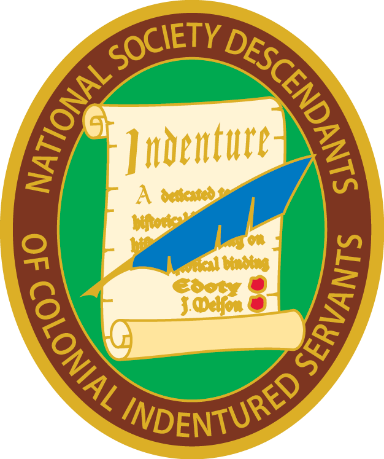 National Society Descendants of Colonial Indentured ServantsHistorian General’s Report – 2020President General Sumner Hunnewell sent a thumb drive with all of the documentation created by the Society from inception.  A copy of the first directory and bulletin will be passed on to my successor.Patricia Gallagher